PROJEKT UMOWY NRzawarta w dniu ………….…  …… roku w Beskupomiędzy: Gminą Besko, z siedzibą przy ul. Podkarpackiej 5, NIP 6871783988, REGON 370440726, reprezentowaną przez:…………………………………………………- Wójta Gminyprzy kontrasygnacie……………………………- Skarbnika zwaną dalej w tekście umowy „Zamawiającym”, 	a………………………………………., NIP ………………., REGON…………….;  zwanym dalej w tekście „ Wykonawcąw wyniku rozstrzygnięcia postępowania o udzielenie zamówienia publicznego prowadzonego na podstawie ustawy z dnia 11 września 2019 r. Prawo zamówień publicznych (tekst jednolity: Dz. U. z 2022 r., nr 1710 z późn. zm. zwanej dalej ustawą Pzp), w trybie podstawowym, numer 271.1.2023  została zawarta umowa o następującej treści:§ 1.PRZEDMIOT UMOWY. Zamawiający zleca a Wykonawca przyjmuje do wykonania zgodnie z Opisem przedmiotu zamówienia i Specyfikacją Warunków Zamówienia dostawę i montaż fabrycznie nowego i nieużywanego podnośnika pionowego o napędzie elektrycznym do przewozu osób niepełnosprawnych w budynku Urzędu Gminy w Besku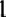 Wykonawca zobowiązany jest dostarczyć i zamontować podnośnik pionowy dla osób niepełnosprawnych w budynku Urzędu Gminy w Besku.Wyposażenie windy należy dostosować do użytku przez osoby z niepełnosprawnościami.Wykonawca gwarantuje, że dostarczony podnośnik pionowy posiada wymagane przepisami prawa atesty, certyfikaty, świadectwa jakości oraz spełnia wszelkie wymogi norm, określone obowiązującym prawem.5. Wykonawca gwarantuje, że dostarczone urządzenie będzie wolne od wad fizycznych i prawnych oraz wyprodukowane zostało w roku dostawy do Zamawiającego.Zakres rzeczowy zamówienia obejmuje m. in.:wykonania prac niezbędnych do realizacji zamówienia oraz przystosowania istniejącej klatki schodowej do montażu windy,wykonania modernizacji instalacji elektrycznej zasilania podnośnika pionowego w zakresie niezbędnym dla montażu podnośnika pionowego.dostarczenie i zamontowanie urządzenia dźwigowego o parametrach oraz wyposażeniu spełniającym wymogi określone w Opisie przedmiotu zamówienia.dokonanie pozytywnego odbioru technicznego urządzenia dźwigowego przez Urząd Dozoru Technicznego,skoordynowania stosownych procedur odbiorowych Urzędu Dozoru Technicznego z przekazanymi Zamawiającemu:dokumentacją powykonawczą rejestracyjną,protokołem dopuszczenia urządzenia do użytkowania,specyfikacją elementów dźwigu i czynności technologicznych, wraz z określeniem cykli czasowych, wg których występuje konieczność prowadzenia ich bieżącej konserwacji w okresie udzielonej gwarancji,         6) uruchomienia, testowania i zaprogramowania podnośnika pionowego wg dyspozycji Zamawiającego,         7) bezpłatnego wykonywania w okresie udzielonej gwarancji czynności konserwacyjnych 
             dźwigu w zakresie i terminach przewidzianych przez producenta.Przedmiot umowy należy wykonać zgodnie z obowiązującymi przepisami prawa, sztuką budowlaną, wiedzą techniczną, zawartą z Zamawiającym umową oraz uzgodnieniami z Zamawiającym dokonanymi w trakcie realizacji przedmiotu umowy.§ 2.WYMAGANIA DOTYCZĄCE REALIZACJI PRZEDMIOTU UMOWY 1. Wykonawca zobowiązuje się podczas realizacji umowy na swój koszt :zabezpieczyć teren prac i zapewnić warunki bezpieczeństwa oraz właściwą organizację prac,oznakować oraz zabezpieczyć przejęty teren na czas prac,zorganizować zaplecze /jeśli konieczne/,na bieżąco wywozić materiały nieużyteczne z terenu budowy zgodnie z przepisami porządkowymi i o ochronie środowiska,wykonać roboty naprawcze infrastruktury technicznej, której stan techniczny na skutek realizacji prac uległ pogorszeniu, w tym roboty odtworzeniowe,dostarczyć karty odpadów na utylizowane elementy pochodzące z demontażu.2. Wykonawca zabezpieczy utrzymanie porządku na terenie prowadzonych prac, a w szczególności ochronę mienia i bezpieczeństwa ppoż. oraz przestrzegania przepisów BHP.3, Wykonawca zobowiązuje się przekazać Zamawiającemu (najpóźniej jeden dzień przed rozpoczęciem realizacji prac, lub w przypadku zmiany jeden dzień przed przystąpieniem nowej osoby do pracy w budynku urzędu) wykaz osób które będą realizować w jego imieniu przedmiot umowy oraz wykaz osób uprawnionych do bieżącego kontrolowania jakości i sposobu realizacji prac.4. W związku z tym, iż realizacja przedmiotu zamówienia będzie prowadzona w czynnym obiekcie, należy zwrócić szczególną uwagę na zapewnienie sprawnego funkcjonowania Urzędu oraz ustalić godziny pracy z przedstawicielem Urzędu i uwzględnić ten fakt w harmonogramie prac. Urząd Gminy w Besku jest czynny w dni robocze w godzinach: w poniedziałek od 7.00 do 17.00, wtorek-czwartek od 7.30 do 15.30, w piątek od 7.30 do 13.30. Wszystkie prace głośne jak np. demontaże, skucia, przewierty powinny odbywać się poza godzinami pracy Urzędu. Prace prowadzone mogą być do godziny 18.00. Po uprzednim uzgodnieniu istnieje możliwość wykonywania prac w godzinach późniejszych oraz w dni wolne od pracy. Bezwzględnie należy zabezpieczyć teren zajęty w sposób uniemożliwiający wejście osobom postronnym.5. Wykonawca zobowiązuje się zapewnić zgodne z przepisami i faktycznymi wymaganiami warunki bezpieczeństwa i higieny pracy zarówno na terenie prowadzonych prac, jak i w innych sytuacjach pozostających w związku z nimi.6.	Wykonawca ponosi pełną odpowiedzialność za szkody powstałe na terenie wykonywanych prac lub w związku z tymi pracami.§ 3.MATERIAŁY I URZĄDZENIAl. Przedmiot umowy winien być wykonany z materiałów oraz urządzeń własnych Wykonawcy. Wykonawca dostarczy na teren prac wszystkie materiały i urządzenia, określone, co do rodzaju, standardu i ilości niezbędnej do prawidłowego wykonania przedmiotu zamówienia oraz ponosi za nie pełną odpowiedzialność.Materiały i urządzenia, o których mowa w ust. 1, muszą być nieużywane i fabrycznie nowe oraz odpowiadać, co do jakości, wymogom dotyczącym wyrobów dopuszczonych do obrotu i stosowania w budownictwie.Wykonawca zobowiązany jest posiadać i na każde żądanie Zamawiającego lub inspektora nadzoru okazać, w stosunku do wskazanych materiałów dokumenty stwierdzające dopuszczenie materiału do obrotu i powszechnego stosowania m.in. certyfikat na znak bezpieczeństwa, certyfikat lub deklarację zgodności z Polską Normą lub z aprobatą techniczną.Materiały zdemontowane lub zniszczone w trakcie prac, w tym pochodzące z rozbiórki, stanowią własność Wykonawcy i zostaną przez niego wykorzystane lub usunięte na jego własny koszt. Materiały z rozbiórki lub inne odpady winny być usunięte poza teren prac przy przestrzeganiu przepisów ustawy z dnia 14 grudnia 2012 r. o odpadach (tekst jednolity z 2022 r. Dz. U. poz. 669 z późn. zm.).§ 4.TERMIN WYKONANIAWykonawca zobowiązuje się wykonać przedmiot umowy w terminie do dnia 31 maja 2023 r. 
(w tym uzyskania pozytywnego odbioru technicznego urządzenia dźwigowego przez Urząd Dozoru Technicznego) 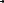 Za dzień wykonania przedmiotu umowy przyjmuje się dzień pisemnego powiadomienia Zamawiającego przez Wykonawcę o zakończeniu montażu dźwigu windowego i wykonaniu niezbędnych prac, złożenia niezbędnej dokumentacji i gotowości do odbioru końcowego, potwierdzonej przez inspektora nadzoru inwestorskiego. W przypadku nie dokonania przez Zamawiającego odbioru przedmiotu umowy z powodu istnienia istotnych wad uniemożliwiających użytkowanie przedmiotu umowy zgodnie z przeznaczeniem, uznaje się, że termin wykonania przedmiotu umowy określony w ust. 1 nie został dotrzymany, w takim przypadku, za dzień wykonania przedmiotu umowy przyjmuje się dzień pisemnego powiadomienia Zamawiającego przez Wykonawcę o usunięciu wszystkich wad stwierdzonych podczas czynności odbiorowych.§ 5.WYNAGRODZENIEl. Z tytułu należytego wykonania przedmiotu umowy, Zamawiający zapłaci Wykonawcy wynagrodzenie ryczałtowe w wysokości  . zł brutto, słownie: .. złotych w tym podatek VAT.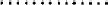 Wynagrodzenie, o którym mowa w ust, 1 jest wynagrodzeniem ryczałtowym, które nie podlega zmianie w czasie trwania umowy i obejmuje wszelkie koszty związane z wykonaniem umowy, W ramach wynagrodzenia ryczałtowego Wykonawca zobowiązany jest do wykonania z należytą starannością wszelkich dokumentacji, prac i czynności niezbędnych do kompletnego wykonania przedmiotu umowy.Wykonawca nie może przenosić wierzytelności wynikających z niniejszej umowy na osoby trzecie, ani rozporządzać nimi w jakiejkolwiek prawem przewidzianej formie bez zgody Zamawiającego. W szczególności wierzytelność nie może być przedmiotem zabezpieczenia zobowiązań Wykonawcy (np. z tytułu umowy kredytu, pożyczki).Wykonawca oświadcza, że jest czynnym podatnikiem podatku VAT i zgodnie z art. 96b ustawy z dnia 11 marca 2004 r. o podatku od towarów i usług znajduje się w wykazie podmiotów zarejestrowanych jako podatnicy VAT (biała lista podatników VAT), w którym ujawniony został w szczególności numer rachunku bankowego związany z prowadzoną przez Wykonawcę działalnością gospodarczą. Zamawiający zobowiązany jest, a zarazem uprawniony, do dokonywania wszelkich wypłat wynikających z niniejszej urnowy, jedynie na rachunek bankowy, o którym mowa w zdaniu pierwszym. W przypadku, gdy w dniu wykonywania przelewu, z jakichkolwiek powodów, biała lista podatników VAT nie będzie zawierała numeru rachunku bankowego Wykonawcy, wymagalność płatności zostanie przesunięta do dnia, w którym rachunek Podwykonawcy zostanie ujawniony, a Zamawiający zostanie powiadomiony o ujawnieniu tego rachunku.§ 6.ROZLICZENIE I TERMINY PŁATNOŚCI 1. Podstawę do wystawienia faktury stanowić będzie podpisany przez Zamawiającego protokół dostawy dźwigu windowego lub protokół końcowy przedmiotu umowy.Zamawiający ma obowiązek zapłaty prawidłowo wystawionej faktury w terminie 30 dni licząc od daty jej doręczenia do siedziby Zamawiającego, przelewem na rachunek bankowy wskazany na fakturze.Zapłatę uznaje się za dokonaną w dniu obciążenia rachunku bankowego Zamawiającego.§ 7.OBOWIĄZKI STRON 1. Zamawiający zobowiązany jest do:protokolarnego przekazania terenu budowy w terminie 7 dni od dnia podpisania umowy,zapewnienia nadzoru inwestorskiego,dokonania odbioru końcowego należycie wykonanego przedmiotu umowy,wskazania punktów poboru energii elektrycznej i wody dla celów budowy i socjalnych,zapłaty należnego wynagrodzenia za wykonanie przedmiotu umowy.Wykonawca zobowiązany jest do:protokolarnego przejęcia terenu prac,dysponowania wykwalifikowanym personelem i sprzętem, gwarantującym prawidłowe wykonanie przedmiotu zamówienia.zabezpieczenia i oznakowanie na własny koszt terenu prac zgodnie z obowiązującymi przepisami,uzyskania wszelkich decyzji, zmian decyzji i opinii niezbędnych do wykonania przedmiotu umowy, przeprowadzenia wszelkich prób, rozruchów i badań technicznych oraz uzyskania zezwoleń, które wymagane są do eksploatacji przedmiotu umowy określonego w § 1 umowy,spełnienia warunków określonych w decyzjach administracyjnych,przygotowania i zgłoszenia do odbiorów, uczestniczenia w czynnościach odbiorów,składowania materiałów i urządzeń w sposób nie stwarzający przeszkód komunikacyjnych,gospodarowania na własny koszt odpadami, powstającymi w wyniku realizacji zadania przy przestrzeganiu obowiązujących w tym zakresie przepisów prawa,w terminie 3 dni od powzięcia wiadomości, informowania Zamawiającego o zaistniałych przeszkodach i trudnościach mogących wpłynąć na jakość wykonywanych prac albo opóźnienie w realizacji przedmiotu umowy lub terminu zakończenia wykonania umowy,niezwłocznego usunięcia, własnym staraniem i na koszt własny ewentualnych szkód powstałych z tytułu realizacji przez Wykonawcę przedmiotu umowy,uporządkowania terenu prac po ich zakończeniu i przekazania go Zamawiającemu w terminie ustalonym na odbiór,udziału w przeglądach gwarancyjnych - na pisemne wezwanie Zamawiającego i zapewnienie usunięcia stwierdzonych podczas tych przeglądów wad, zgodnie z § 11 ust. 5,Wykonawca ponosi odpowiedzialność za bezpieczeństwo i higienę pracy na terenie prac oraz obszarze, który wykorzystywany jest podczas realizacji przedmiotu umowy.Wykonawca ma obowiązek umożliwienia wstępu na teren budowy osobom wskazanym przez Zamawiającego.§ 8UBEZPIECZENIE WYKONAWCYl. Odpowiedzialność Wykonawcy za teren prac rozpoczyna się z dniem przekazania tego terenu przez Zamawiającego i trwa do zakończenia odbioru końcowego.2. Wykonawca ponosi pełną odpowiedzialność za spowodowanie uszkodzeń w sieci uzbrojenia terenu w czasie wykonywania prac oraz za uszkodzenia i szkody, które w przyszłości mogłyby powstać na skutek prowadzonych prac.Wykonawca zobowiązany jest posiadać przez cały okres trwania umowy ubezpieczenie od odpowiedzialności cywilnej na sumę nie mniejszą niż 100 000,00 zł w zakresie prowadzonej działalności związanej z przedmiotem umowy.Wykonawca w dniu przekazania terenu budowy przedłoży do wglądu Zamawiającego umowę ubezpieczenia, o których mowa w ust. 3.W razie wygaśnięcia ubezpieczenia w trakcie realizacji umowy, Wykonawca zobowiązany jest do niezwłocznego przedłożenia Zamawiającemu dokumentu, potwierdzającego kontynuację ubezpieczenia od odpowiedzialności cywilnej w zakresie prowadzonej działalności gospodarczej wraz z dowodem potwierdzającym opłatę wymagalnych składek.§ 9PODWYKONAWSTWOWykonawca - zgodnie z oświadczeniem zawartym w Ofercie - zamówienie wykona:bez udziału podwykonawców;przy udziale podwykonawców, w zakresie prac	;przy udziale	, tj. Podmiotu Udostępniającego Zasobyw zakresie prac:	.2. Wykonawca jest uprawniony do zawarcia umowy o wykonanie części przedmiotu umowy z innymi podmiotami posiadającym wymagane przez prawo uprawnienia, jeżeli nie spowoduje to wydłużenia czasu wykonania umowy, ani nie zwiększy kosztów jej wykonania oraz pod warunkiem, że w ofercie Wykonawcy złożonej do postępowania wskazany zostanie zakres robót budowlanych, których dotyczyć ma to podzlecenie, a także podane zostaną nazwy ewentualnych podwykonawców, jeżeli są już znani.3. Zamawiający wyrazi zgodę na zawarcie umowy z podwykonawcą na wykonanie części zamówienia, których zakres nie został wskazany w ofercie Wykonawcy lub z podwykonawcą, który nie został wskazany na etapie postępowania przetargowego. W takiej sytuacji Zamawiający żąda aby Wykonawca, najpóźniej w dniu przedstawienia projektu umowy z podwykonawcą, przedstawił oświadczenie, o którym mowa w art, 125 ust. 1 Ustawy Pzp, lub podmiotowe środki dowodowe dotyczące tego podwykonawcy (art. 462 ust. 5 Ustawy Pzp).4. Jeżeli zmiana albo rezygnacja z podwykonawcy dotyczy podmiotu, na którego zasoby Wykonawca powoływał się, na zasadach określonych w art. 125 ust. 1 Ustawy Pzp, w celu wykazania spełniania warunków udziału w postępowaniu, Wykonawca jest obowiązany wykazać Zamawiającemu, iż proponowany inny podwykonawca lub Wykonawca samodzielnie spełnia je w stopniu nie mniejszym niż podwykonawca, na którego zasoby Wykonawca powoływał się w trakcie postępowania o udzielenie zamówienia.5. W przypadku powierzenia wykonania części zamówienia podwykonawcom, Wykonawca zobowiązuje się do koordynacji wykonania tych części umowy i ponosi pełną odpowiedzialność za należyte ich wykonanie. Wykonawca odpowiada za działania i zaniechania podwykonawców jak za swoje własne.§10ODBIORY1. Zamawiający wyznaczy termin odbioru i powoła komisję odbiorową w terminie do 7 dni od daty zgłoszenia przez Wykonawcę gotowości do odbioru. Zamawiający wyznaczy termin rozpoczęcia procesu odbioru. W czynnościach odbioru będą brali udział w szczególności przedstawiciele Zamawiającego, inspektor nadzoru oraz przedstawiciele Wykonawcy.Odbiorem końcowym Wykonawca przekaże Zamawiającemu przedmiot umowy, po stwierdzeniu jego zgodności z przedmiotem zamówienia, aktualnymi normami i przepisami technicznymi.Z czynności odbioru końcowego Zamawiający sporządza protokół zawierający wszelkie ustalenia dokonane w toku poszczególnych odbiorów.4. Jeżeli w toku czynności odbioru zostaną stwierdzone wady to Zamawiającemu przysługują następujące uprawnienia:jeżeli wady nie nadają się do usunięcia to:- jeżeli umożliwiają one użytkowanie przedmiotu umowy zgodnie z przeznaczeniem, Zamawiający może odebrać przedmiot odbioru i obniżyć odpowiednio wynagrodzenie Wykonawcy, na co Wykonawca wyraża zgodę,- jeżeli uniemożliwiają użytkowanie przedmiotu umowy zgodnie z przeznaczeniem, Zamawiający może odstąpić od umowy lub żądać wykonania przedmiotu umowy po raz drugi na koszt Wykonawcy,jeżeli wady nadają się do usunięcia to:- Zamawiający określa w protokole termin usunięcia wad. Fakt usunięcia wad zostanie stwierdzony protokolarnie.Wykonawca jest zobowiązany do pisemnego zawiadomienia Zamawiającego o usunięciu wad stwierdzonych w trakcie odbioru. Odbiór zgłoszonych prac po usunięciu wad nastąpi w terminie 7 dni od daty otrzymania zawiadomienia. W czynnościach odbioru będą brali udział przedstawiciele Zamawiającego i przedstawiciele Wykonawcy.W przypadku, gdy Wykonawca odmówi usunięcia wad lub nie usunie ich w wyznaczonym przez Zamawiającego terminie, Zamawiający ma prawo zlecić usunięcie wad osobie trzeciej na koszt i ryzyko Wykonawcy, koszty z tym związane pokryje z kwoty zabezpieczenia należytego wykonania umowy, a gdy kwota ta okaże się niewystarczająca, Zamawiający będzie dochodził od Wykonawcy zwrotu poniesionych kosztów na zasadach ogólnych.§ 11RĘKOJMIA I GWARANCJA JAKOŚCI1. Okres rękojmi zostaje przedłużony na okres udzielonej gwarancji jakości.Na przedmiot umowy Wykonawca udziela ……… okresu gwarancji liczonego od dnia odbioru końcowego przedmiotu umowy.Gwarancja obejmuje urządzenie dźwigu w całości wraz ze wszystkimi podzespołami 
i wykonanymi pracami.4. Bieg terminu gwarancji rozpoczyna się od pierwszego dnia po pozytywnym odbiorze technicznym urządzenia dźwigowego przez Urząd Dozoru Technicznego.W przypadku zgłoszenia przez użytkownika w okresie gwarancji wady Wykonawca jest zobowiązany do;podjęcia czynności naprawczych lub zabezpieczających w terminie 1 dnia roboczego od dnia zgłoszenia na adres mailowy Wykonawcy.usunięcia wady w terminie do 14 dni kalendarzowych od dnia jej zgłoszenia, a jeżeli wada uniemożliwia użytkowanie przedmiotu gwarancji jej usunięcia w terminie do 7 dni roboczych od chwili zgłoszenia na adres mailowy Wykonawcy.Usunięcie wad zostanie potwierdzone protokolarnie.W przypadku nie dotrzymania wskazanych terminów wykonania przez Wykonawcę zobowiązań określonych w ust. 5, Zamawiający niezależnie od naliczenia kary umownej określonej w 13 ust. l pkt. 2 może zlecić wykonanie prac mających na celu usunięcie wad osobie trzeciej, a kosztami obciąży Wykonawcę. Wykonawca zobowiązuje się do uregulowania należności w terminie 14 dni od daty otrzymania wezwania wraz z fakturą. W przypadku nieuregulowania należności, lub gdy kwota ta okaże się niewystarczająca, Zamawiający będzie dochodził od Wykonawcy zwrotu poniesionych kosztów na zasadach ogólnych.Wykonawca gwarantuje, że wykonane roboty i użyte materiały oraz urządzenia mechaniczne nie mają usterek konstrukcyjnych, materiałowych lub wynikających z błędów technologicznych i zapewnią bezpieczne i bezawaryjne użytkowanie wykonanego przedmiotu zamówienia.Okres gwarancji ulega stosownemu przedłużeniu lub rozpoczyna swój bieg od nowa w przypadkach określonych w art. 581 Kodeksu Cywilnego.Wykonawca jest odpowiedzialny za wszelkie szkody i straty, które spowodował w czasie usuwania wady.Zamawiający może dochodzić roszczeń z tytułu gwarancji także po terminie określonym w ust. 2, jeżeli zgłosił wadę przed upływem tego terminu.§ 12KARY UMOWNE I ODSZKODOWANIE1. Wykonawca zapłaci Zamawiającemu kary umowne w następujących przypadkach i wysokościach:1) za zwłokę w wykonaniu przedmiotu umowy w stosunku do terminu określonego w § 4 ust. 1 umowy, w wysokości 0,5 % wynagrodzenia umownego brutto określonego w § 5 ust. 1 umowy, za każdy dzień zwłoki,za zwłokę w usunięciu wad stwierdzonych przy odbiorze lub w okresie gwarancji, w wysokości 0,5% wynagrodzenia umownego brutto określonego w § 5 ust. 1 umowy za każdy dzień zwłoki, licząc od upływu terminu ustalonego lub wyznaczonego zgodnie z § 11 ust. 5,w przypadku nieterminowej zapłaty wynagrodzenia należnego Podwykonawcom lub Dalszym Podwykonawcom w wysokości 0,5% nieterminowo zapłaconego wynagrodzenia umownego brutto należnego Podwykonawcom lub Dalszym Podwykonawcom za każdy dzień zwłoki,w przypadku nieprzedłożenia Zamawiającemu do zaakceptowania umowy o podwykonawstwo, lub jej zmiany w wysokości 1 000,00 zł za każdy stwierdzony przypadek,w przypadku nieprzedłożenia poświadczonej za zgodność z oryginałem kopii umowy o podwykonawstwo lub jej zmiany w wysokości 1 000,00 zł za każdy stwierdzony przypadek,w przypadku braku zmiany umowy o podwykonawstwo w zakresie terminu zapłaty w wysokości 1 000,00 zł za każdy stwierdzony przypadek,za dopuszczenie do wykonywania przedmiotu umowy innego podmiotu niż Wykonawca lub zaakceptowany przez Zamawiającego podwykonawca lub dalszy podwykonawca - w wysokości 20 000,00 złotychza przebywanie na placu budowy osób, niezatrudnionych na umowę o pracę - w wysokości 2 000,00 złotych za każdy taki przypadek;za zwłokę w przedstawieniu odnowionej polisy ubezpieczeniowej w wysokości 0,01% wynagrodzenia brutto za każdy rozpoczęty dzień zwłoki;za odstąpienie od umowy przez Zamawiającego z przyczyn leżących po stronie Wykonawcy w wysokości 10% wynagrodzenia umownego brutto określonego w 5 ust. 1 umowy.Łączna, maksymalna wysokość kar umownych nie może przekroczyć 20% kwoty wynagrodzenia brutto wskazanego w 5 ust. 1 umowy.W przypadku odstąpienia od umowy przez Wykonawcę z przyczyn zawinionych przez Zamawiającego, Zamawiający zapłaci Wykonawcy karę umowną w wysokości 10% wynagrodzenia umownego brutto określonego w § 5 ust. 1 umowy. Nie dotyczy to odstąpienia od umowy z przyczyn przewidzianych w prawie zamówień publicznych.W przypadku, gdy kara umowna nie pokryje poniesionej szkody, Strony mają prawo do dochodzenia odszkodowania uzupełniającego na zasadach ogólnych. Zamawiający ma prawo dochodzenia odszkodowania za niewykonanie lub nienależyte wykonanie umowy, w sytuacji, za którą nie zastrzeżono karę umowną.Należne Zamawiającemu kary umowne może on potrącać z wierzytelnościami tytułu wynagrodzenia Wykonawcy, o ile spełnione są przesłanki przewidziane prawem (przyjmuje się, że kara umowna jest wymagalna w momencie powiadomienia Wykonawcy o jej naliczeniu). Gdy potrącenie nie jest możliwe kary umowne płatne są w terminie 14 dni kalendarzowych od otrzymania wezwania do ich zapłaty.6. Strony zobowiązane są do zapłaty kary umownej w terminie 14 dni od dnia otrzymania noty obciążeniowej. W przypadku uchybienia przez Wykonawcę temu terminowi, Zamawiający ma prawo potrącić kwotę wynikającą z noty obciążeniowej z wynagrodzenia Wykonawcy, na co Wykonawca wyraża zgodę.§13ODSTĄPIENIE OD UMOWYl. Zamawiający może odstąpić od umowy w przypadkach przewidzianych przepisami prawa (w szczególności wskazanymi w kodeksie cywilnym), jak również wtedy, gdy:l) zaistnieją sytuacje, o których mowa w art. 456 ust. 1 Ustawy Pzp;2) zostanie wydany nakaz zajęcia majątku Wykonawcy;Wykonawca realizuje przedmiot umowy w sposób niezgodny z Opisem przedmiotu zamówienia lub SWZ, wskazaniami Zamawiającego, niniejszą umową lub przepisami prawa, w tym nie zapewnia właściwej jakości niezbędnych robót budowlanych;Wykonawca powierzył Podwykonawcy realizację części zamówienia z naruszeniem któregokolwiek z obowiązków z § 9 Umowy (w szczególności bez uprzedniego zgłoszenia Podwykonawcy Zamawiającemu), a pomimo pisemnego wezwania Zamawiającego i wyznaczenia w nim odpowiedniego terminu, Wykonawca nie usunął wskazanych naruszeń lub w przypadku kolejnego Podwykonawcy dopuścił się tego samego naruszenia;w każdym przypadku zwłoki w wykonaniu umowy, dłuższej niż 30 dni od ustalonego w umowie terminu wykonania zamówienia.Odstąpienie z przyczyn wskazanych w § 13 ust. 1 umowy powinno nastąpić nie później niż w terminie 30 dni od dnia powzięcia przez Zamawiającego informacji o zaistnieniu przyczyny, która je uzasadnia.W każdym przypadku, odstąpienie od umowy powinno nastąpić w formie pisemnej pod rygorem nieważności i powinno zawierać uzasadnienie.W przypadku odstąpienia od umowy strony dokonają następujących czynności:1) w terminie 14 dni od dnia odstąpienia od umowy strony sporządzą szczegółowy protokół inwentaryzacyjny, według stanu na dzień odstąpienia;Wykonawca zabezpieczy przerwane prace w zakresie ustalonym z Zamawiającym i na koszt tej strony, z winy której nastąpiło odstąpienie;Wykonawca usunie z miejsca prowadzenia prac wszystkie rzeczy należące do niego i uporządkuje miejsce, w którym prace budowlane były prowadzone, w terminie 7 (siedem) dni od odstąpienia od umowy.W przypadku nie wywiązania się lub uchylania się przez Wykonawcę od obowiązków określonych w § 13 ust. 4 umowy Zamawiający może dokonać stosownych czynności we własnym zakresie. Wykonawca zobowiązany jest zwrócić Zamawiającemu poniesione dla wykonania tych czynności wydatki.§14ZMIANA ISTOTNYCH POSTANOWIEŃ UMOWY W STOSUNKU DO TREŚCI OFERTYl . Wszelkie zmiany umowy wymagają formy pisemnej pod rygorem nieważności i muszą być zgodne z postanowieniami art. 455 Ustawy Pzp.W zakresie zastosowania art. 455 ust. 1 pkt 1 Ustawy Pzp przewiduje się możliwość zmiany istotnych postanowień umowy odnośnie:a)	zaistnienia po zawarciu umowy siły wyższej, przez którą na potrzeby niniejszego warunku, rozumieć należy zdarzenie zewnętrzne wobec łączącej strony więzi prawnej:- o charakterze niezależnym od stron;- którego strony nie mogły przewidzieć przed zawarciem umowy;- którego nie można było uniknąć ani któremu strony nie mogły zapobiec przy zachowaniu należytej staranności, której nie można przypisać drugiej stronie;Za siłę wyższą warunkującą zmianę umowy uważać się będzie w szczególności: powódź, pożar i inne klęski żywiołowe itp.; b)	zmiany powszechnie obowiązujących przepisów prawa w zakresie mającym wpływ na realizację przedmiotu zamówienia lub świadczenia stron;c)	zmiany deklaracji Wykonawcy zawartej w ofercie w zakresie wykonania zamówienia samodzielnie lub/i przy udziale Podwykonawców, na uzasadniony pisemny wniosek Wykonawcy zaakceptowany przez Zamawiającego,d)	powstania rozbieżności lub niejasności w rozumieniu pojęć użytych w umowie, których nie będzie można usunąć w inny sposób, a zmiana będzie umożliwiać usunięcie rozbieżności i doprecyzowanie umowy w celu jednoznacznej interpretacji jej zapisów przez strony;e)	zaistnienia okoliczności leżących po stronie Zamawiającego, w szczególności spowodowanych sytuacją finansową, zdolnościami płatniczymi lub warunkami organizacyjnymi bądź okolicznościami, które nie były możliwe do przewidzenia w chwili zawarcia umowy oraz terminy wynikające z harmonogramu albo gdy zaistnieje inna, niemożliwa do przewidzenia w momencie zawarcia umowy okoliczność prawna, ekonomiczna lub techniczna, za którą żadna ze stron nie ponosi odpowiedzialności, skutkująca brakiem możliwości należytego wykonania umowy.f) należnego Wykonawcy wynagrodzenia w przypadku wprowadzenia zmian przez ustawodawcę w przypadku VAT i akcyzy; § 15POSTANOWIENIA KOŃCOWE1. Wszelkie zmiany i uzupełnienia dotyczące niniejszej umowy wymagają pisemnej formy, pod rygorem nieważności.Oferta Wykonawcy stanowi załącznik do umowy.W sprawach nieuregulowanych niniejszą umową mają zastosowanie obowiązujące przepisy Kodeksu cywilnego, Prawa budowlanego oraz Prawa zamówień publicznych.Ewentualne spory wynikłe na tle realizacji niniejszej umowy, które nie zostaną rozwiązane polubownie, strony oddadzą pod rozstrzygnięcie sądu właściwego dla siedziby Zamawiającego.Integralną część niniejszej umowy stanowią:Specyfikacja Istotnych Warunków Zamówienia, w tym w szczególności opis przedmiotu zamówienia,Oferta Wykonawcy z dnia ……………….. r.Umowę sporządzono w trzech jednobrzmiących egzemplarzach, dwa egzemplarze dla Zamawiającego, jeden dla Wykonawcy.                 ZAMAWIAJĄCY	    WYKONAWCA